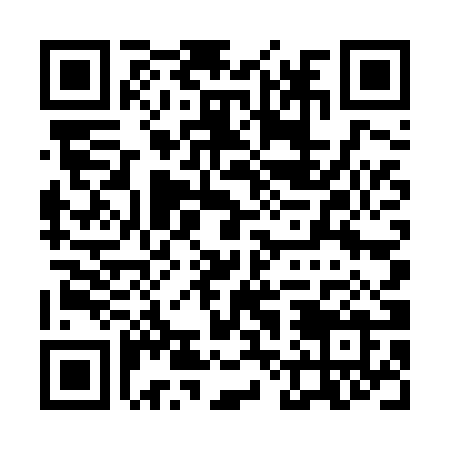 Ramadan times for Kerkennah Islands, TunisiaMon 11 Mar 2024 - Wed 10 Apr 2024High Latitude Method: Angle Based RulePrayer Calculation Method: Tunisian Ministry of Religious Affairs Asar Calculation Method: ShafiPrayer times provided by https://www.salahtimes.comDateDayFajrSuhurSunriseDhuhrAsrIftarMaghribIsha11Mon5:075:076:3112:253:476:206:207:4412Tue5:065:066:3012:253:476:216:217:4513Wed5:045:046:2812:253:486:226:227:4514Thu5:035:036:2712:243:486:226:227:4615Fri5:025:026:2512:243:486:236:237:4716Sat5:005:006:2412:243:496:246:247:4817Sun4:594:596:2312:233:496:256:257:4918Mon4:574:576:2112:233:496:266:267:5019Tue4:564:566:2012:233:506:266:267:5120Wed4:544:546:1912:233:506:276:277:5221Thu4:534:536:1712:223:506:286:287:5222Fri4:514:516:1612:223:506:296:297:5323Sat4:504:506:1412:223:516:306:307:5424Sun4:484:486:1312:213:516:306:307:5525Mon4:474:476:1212:213:516:316:317:5626Tue4:454:456:1012:213:516:326:327:5727Wed4:444:446:0912:203:526:336:337:5828Thu4:424:426:0712:203:526:346:347:5929Fri4:414:416:0612:203:526:346:348:0030Sat4:394:396:0512:203:526:356:358:0131Sun4:384:386:0312:193:526:366:368:021Mon4:364:366:0212:193:536:376:378:032Tue4:354:356:0012:193:536:376:378:043Wed4:334:335:5912:183:536:386:388:044Thu4:314:315:5812:183:536:396:398:055Fri4:304:305:5612:183:536:406:408:066Sat4:284:285:5512:183:536:416:418:077Sun4:274:275:5412:173:546:416:418:088Mon4:254:255:5212:173:546:426:428:099Tue4:244:245:5112:173:546:436:438:1010Wed4:224:225:5012:163:546:446:448:11